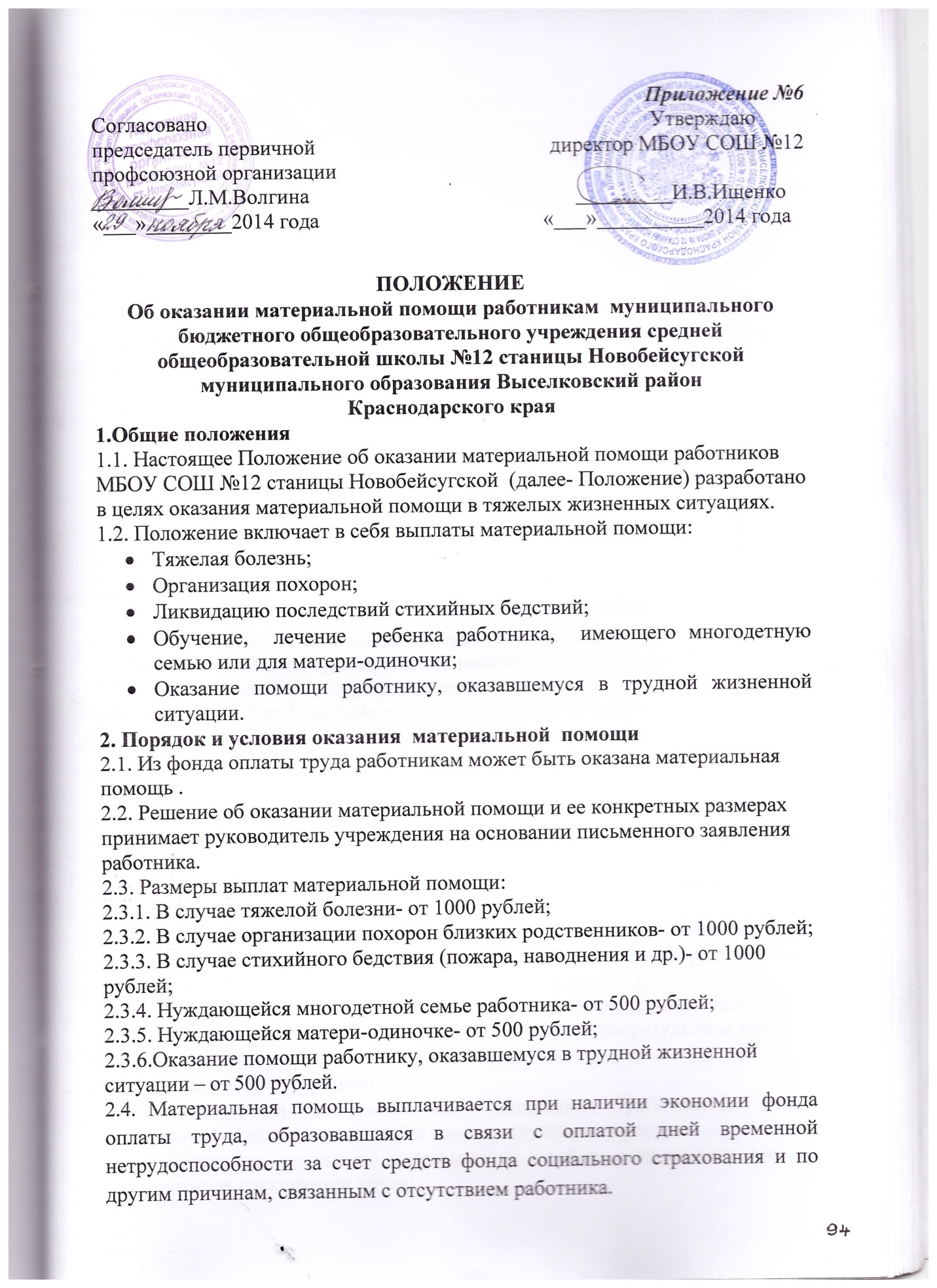 Приложение №6 Согласовано                                                                                   Утверждаюпредседатель первичной                                            директор МБОУ СОШ №12профсоюзной организации  _________Л.М.Волгина                                                  _________И.В.Ищенко«___»________2014 года                                          «___»__________2014 года                  ПОЛОЖЕНИЕОб оказании материальной помощи работникам  муниципального бюджетного общеобразовательного учреждения средней общеобразовательной школы №12 станицы Новобейсугской муниципального образования Выселковский районКраснодарского края1.Общие положения1.1. Настоящее Положение об оказании материальной помощи работников МБОУ СОШ №12 (далее- Положение) разработано в целях оказания материальной помощи в тяжелых жизненных ситуациях.1.2. Положение включает в себя выплаты материальной помощи:Тяжелая болезнь;Организация похорон;Ликвидацию последствий стихийных бедствий;Обучение,  лечение  ребенка работника,  имеющего многодетную  семью или для матери-одиночки;Оказание помощи работнику, оказавшемуся в трудной жизненной ситуации.2. Порядок и условия оказания материальной помощи2.1. Из фонда оплаты труда работникам может быть оказана материальная помощь .2.2. Решение об оказании материальной помощи и ее конкретных размерах принимает руководитель учреждения на основании письменного заявления работника.2.3. Размеры выплат материальной помощи:2.3.1. В случае тяжелой болезни- от 1000 рублей;2.3.2. В случае организации похорон близких родственников- от 1000 рублей;2.3.3. В случае стихийного бедствия (пожара, наводнения и др.)- от 1000 рублей;2.3.4. Нуждающейся многодетной семье работника- от 500 рублей;2.3.5. Нуждающейся матери-одиночке- от 500 рублей;2.3.6.Оказание помощи работнику, оказавшемуся в трудной жизненной ситуации – от 500 рублей.